Participant name: ______________________________________________________________________               Please sign the box marked ‘parent signature’ for each activity your child wishes to attend.Payments can be made at the Cranbourne, Narre Warren South or Narre Warren City of Casey Customer Service Centres by cash, cheque or EFTPOS.  Payment must be made upon booking.Young people with a disability are encouraged to attend the school holiday program however must register with the Recreation Program Team on – 9705 5839 prior to booking.Please tick the location your child will be dropped off at and collected from:Cranbourne 	Endeavour Hills 	               	Doveton Hampton Park 	Narre Warren Youth Information Centre 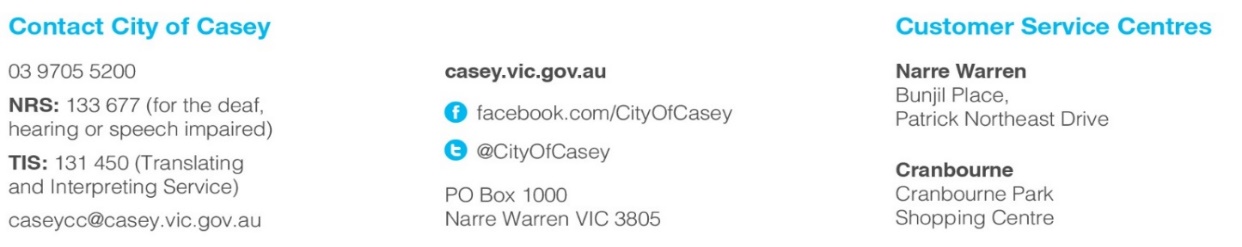 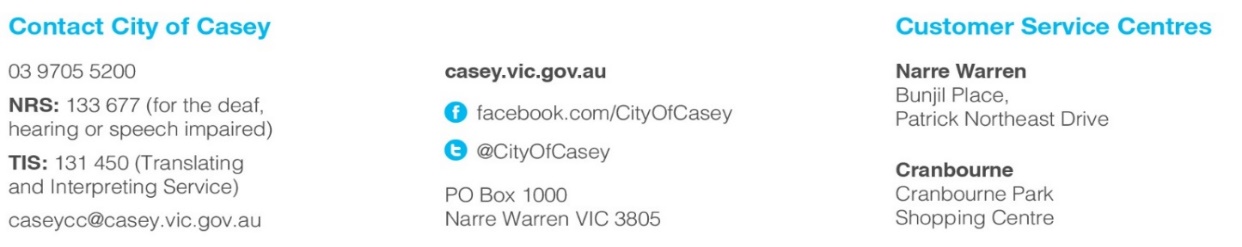 DateActivityCostParent signatureAmount paidOffice useWEEK 1 BOOKINGS CLOSE WEDNESDAY 27 JUNE 2018WEEK 1 BOOKINGS CLOSE WEDNESDAY 27 JUNE 2018WEEK 1 BOOKINGS CLOSE WEDNESDAY 27 JUNE 2018WEEK 1 BOOKINGS CLOSE WEDNESDAY 27 JUNE 2018WEEK 1 BOOKINGS CLOSE WEDNESDAY 27 JUNE 2018WEEK 1 BOOKINGS CLOSE WEDNESDAY 27 JUNE 20182/07/18IMAX and Melbourne Museum$153/07/18MasterChef Cooking Class$54/07/18Swimming at MSAC$155/07/18Market Day$56/07/18Manga WorkshopFREEWEEK 2 BOOKINGS CLOSE WEDNESDAY 4 JULY 2018WEEK 2 BOOKINGS CLOSE WEDNESDAY 4 JULY 2018WEEK 2 BOOKINGS CLOSE WEDNESDAY 4 JULY 2018WEEK 2 BOOKINGS CLOSE WEDNESDAY 4 JULY 2018WEEK 2 BOOKINGS CLOSE WEDNESDAY 4 JULY 2018WEEK 2 BOOKINGS CLOSE WEDNESDAY 4 JULY 20189/04/18Task Works $1510/04/18Clip ‘n Climb$3011/04/18Aquarium$2012/04/18 Rollerblading$1013/04/18CrafternoonFREE                                                                         TOTAL PAYABLE                                                                          TOTAL PAYABLE                                                                          TOTAL PAYABLE                                                                          TOTAL PAYABLE 